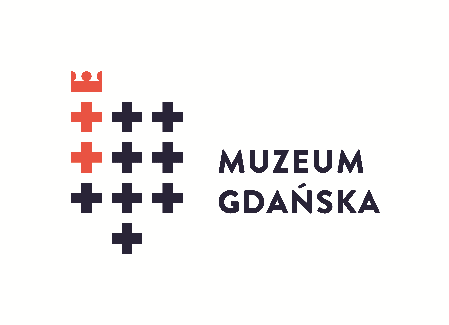 Konferencja naukowaTwierdza Wisłoujście – baza królewskiej floty wojennej w XVII wiekuGdańsk, 17-18 września 2021 r.FORMULARZ ZGŁOSZENIOWYImię i nazwiskoStopień naukowyAfiliacjaAdres e-mailTytuł referatuStreszczenie (do 1500 znaków ze spacjami)Prosimy o przesłanie formularza do dnia 28 czerwca 2021 r. na adres:twierdza.wisloujscie@muzeumgdansk.pl